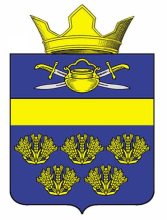 АДМИНИСТРАЦИЯ ВЕРХНЕКУРМОЯРСКОГО СЕЛЬСКОГО ПОСЕЛЕНИЯ КОТЕЛЬНИКОВСКОГО МУНИЦИПАЛЬНОГО РАЙОНА ВОЛГОГРАДСКОЙ ОБЛАСТИот   25 января 2018                                                                                      №9    Об утверждении муниципальной программы  «Развитие мероприятий государственной молодёжной политики  на  территории Верхнекурмоярского сельского поселения Котельниковского муниципального района Волгоградской области на  период 2018-2020г.г»       Руководствуясь Федеральным законом от 06.10.2003г. №131-ФЗ «Об общих принципах организации  местного самоуправления в Российской Федерации», постановлением  администрации Верхнекурмоярского сельского поселения Котельниковского муниципального района Волгоградской области от 06.07.2015 №20 «Об утверждении Порядка разработки, реализации, реализации и оценки эффективности муниципальных программ Верхнекурмоярского сельского поселения Котельниковского муниципального района  Волгоградской области», учитывая  распоряжение администрации Верхнекурмоярского сельского поселения от 14.12.2017 №59-р «О разработке муниципальных Программ»,Уставом Верхнекурмоярского сельского поселения, администрация Верхнекурмоярского сельского поселения Котельниковского муниципального района Волгоградской области постановляет:  1.Утвердить  прилагаемую муниципальную Программу «Развитие  мероприятий государственной молодежной  политики  на территории Верхнекурмоярского сельского поселения Котельниковского муниципального района Волгоградской области на период 2018-2020г.г»   2.Считать утратившим силу:- постановление главы Верхнекурмоярского сельского поселения Котельниковского муниципального района Волгоградской области от 31.10.2011 № 39«Об утверждении муниципальной целевой  программы «Реализация мероприятий государственной молодежной политики   на  территории Верхнекурмоярского сельского поселения Котельниковского муниципального района Волгоградской области на период 2012-2014г.г».3. Постановление в силу в силу его подписания. Глава Верхнекурмоярскогосельского поселения                                                          А.С.Мельников  приложениек постановлениюадминистрацииВерхнекурмоярскогосельского поселенияКотельниковскогомуниципального районаВолгоградской области от 25.01.2018 №9МУНИЦИПАЛЬНАЯ ПРОГРАММА Развитие  мероприятий государственной молодежной политики на территории Верхнекурмоярского сельского поселения Котельниковского муниципального района Волгоградской области на период 2018-2020г.г ПАСПОРТ ПРОГРАММЫ 1.Общая характеристика сферы реализации муниципальной Программы Молодежь является стратегическим ресурсом развития любого общества. Особое значение молодежной политики для перспектив развития государства и общества, необходимость комплексного подхода к осуществлению работы с детьми и молодежью признается сегодня на всех уровнях власти. В 2006 году была утверждена Стратегия государственной молодежной политики в Российской Федерации (распоряжение Правительства РФ от 18.1.2006 № 1760-р), создано Министерство спорта, туризма и молодежной политики РФ (постановление Правительства РФ от 29.05.2008 № 408). 	Вышеперечисленные правовые акты определяют цели, задачи и приоритетные направления молодежной политики. 	В настоящее время молодежная политика реализуется в сложных экономических и социальных условиях безработицы, высокого количества правонарушений, совершенных незанятыми молодыми людьми, снижения качественных показателей здоровья подрастающего поколения, отсутствия развитой культурно-досуговой инфраструктуры для молодежи и целостной системы подготовки, переподготовки и повышения квалификации кадров, осуществляющих деятельность в системе государственной  молодежной политики. 	По сравнению с периодом 90-х годов ХХ века наблюдается тенденция к постепенной активизации гражданской позиции молодежи, но при этом еще недостаточную роль в воспитании подрастающего поколения и в сфере патриотического воспитания молодежи играют общественные объединения, в силу организационной и финансовой слабости они не могут в должной мере защищать интересы молодежи, организовать действенную работу в молодежной сфере. Общий уровень правовой культуры молодежи по-прежнему остается недостаточно высоким. Молодые граждане, молодежные и детские общественные объединения не умеют защищать свои права, грамотно отстаивать свои законные интересы. 	В настоящее время в Российской Федерации изменился подход к реализации молодежной политики. Реализация молодежной политики органами государственной власти и местного самоуправления в большинстве регионов ведется при партнерском участии общественных объединений и иных юридических лиц, различных организационно-правовых форм путем создания условий для самореализации каждого молодого человека и поддержки инициатив молодежи. 	Реализация государственной молодежной политики посредством Программы позволит определять приоритеты деятельности, привлекать необходимые организационные ресурсы, совершенствовать систему логически последовательных и взаимосвязанных действий и в конечном итоге добиваться оптимальных результатов2.Цели,задачи, сроки и этапы реализации муниципальной Программы  Целью Программы является:- повышение эффективности реализации мероприятий государственной молодежной политики на  территории Верхнекурмоярского сельского поселения. - развитие и совершенствование системы патриотического воспитания детей и молодёжи в Верхнекурмоярском  сельском поселении.	Для достижения поставленной цели необходимо решение следующих основных задач:1. Совершенствование системы патриотического воспитание детей и молодёжи, обеспечивающей развитие демократичного общества, формирование у населения высокого патриотического сознания, верности Отечеству, готовности к выполнению конституционных обязанностей.2. Вовлечение молодежи в социальную практику  и ее информирование о потенциальных возможностях развития и трудоустройства;3.Организационное, техническое и методическое обеспечение мероприятий патриотической направленности; 4. Профилактика асоциальных явлений в молодежной среде.   5.Создание благоприятных условий  для развития культуры на территории Верхнекурмоярского сельского поселения, реализация творческого потенциала каждой личности, укрепление семейных ценностей и традиций.6. Вовлечение населения в спортивные мероприятия, обеспечение занятости свободного времени детей и молодёжи, повышение интереса к физической культуре и спорту.Муниципальная Программа реализуется в один этап в 2018-2020гг.3.Целевые показатели достижения целей и решения задач Программы Повышение уровня социального, культурного, духовного развития населения,  повышение качества и разнообразия услуг в сфере культуры;   увеличение числа жителей, активно принимающих участие в социально-экономической и культурной жизни общества4.Обобщенная характеристика основных мероприятий муниципальной Программы  Основные мероприятия   программы "Развитие молодежной политики в Верхнекурмоярском  сельском поселении на 2018-2020 годы " в целях создания условий для успешной социализации молодежи поселения, обеспечения возможности реализации творческого, предпринимательского и социального потенциала молодых людей и его использования в интересах инновационного развития поселения сгруппированы по  направлениям деятельности: - создание условий для воспитания гражданственности и патриотизма, духовных и нравственных ценностей молодежи;- вовлечение молодежи в социальную практику, формирование системы продвижения инициативной и талантливой  молодежи;-формирование здорового стиля жизни у молодежи, социально ответственной молодой  семьи;5. Обоснование объема финансовых ресурсов, необходимых для реализации муниципальной Программы Финансирование Программы осуществляется из средств местного бюджета (бюджета Верхнекурмоярского сельского поселения) в сумме 90,0 тыс.рублей.Объемы финансирования носят прогнозный характер и подлежат ежегодному уточнению при формировании проекта бюджета Верхнекурмоярского сельского поселения на соответствующий год, исходя из возможностей бюджета и степени реализации мероприятий Программы.Общий объем финансирования Программы составит 90,0 тыс.рублей,в том числе:2018 г.-30,0 тыс.руб;2019г. -30,0 тыс.руб;2020г.-30,0 тыс.руб.Утвержден постановлениемадминистрацииВерхнекурмоярскогосельского поселенияКотельниковскогомуниципального районаВолгоградской области от 25.01.2018 №9                                                                           ПЕРЕЧЕНЬмероприятий   муниципальной Программы «Развитие мероприятий государственной молодежной политики на территории Верхнекурмоярского сельского поселения Котельниковского муниципального района Волгоградской областм  на период 2018-2020г.г» ПОСТАНОВЛЕНИЕ Наименование ПрограммыРазвитие мероприятий государственной молодежной политики на территории Верхнекурмоярского сельского поселения Котельниковского муниципального района Волгоградской области на период 2018-2020г.гЦельПрограммыповышение эффективности реализации мероприятий государственной молодежной политики на территории Верхнекурмоярского сельского поселения;- увеличение количества молодых людей, вовлеченных в развитие мероприятий государственной молодежной политики на территории Верхнекурмоярского сельского поселения ЗадачаПрограммы вовлечение молодежи в социальную практику и ее информирование о потенциальных возможностях развития и трудоустройства;- организационное, техническое и методическое обеспечение мероприятий патриотической направленности;- профилактика асоциальных явлений в молодежной среде.Целевые показателиУровень вовлеченности молодежи в мероприятия, направленные на формирование и пропаганду положительного образа современного молодого человека Сроки реализации ПрограммыРеализация муниципальной Программы предполагается осуществить в один этап в течение 2018-2020г.гОбъем и источники финансированияОбщий объем финансирования муниципальной Программы за счет средств местного бюджета составит 90,0 тыс.рублей, из них:2018г.-30 тыс.руб;2019г.- 30 тыс.руб;2020г.-30 тыс.руб.Ожидаемые результаты реализации ПрограммыПовышение уровня социального, культурного, духовного и физического воспитания и развития молодежи №п/пНаименование мероприятияисполнителиСрок исполненияОбъем финансирования,тыс.рубОбъем финансирования,тыс.рубОбъем финансирования,тыс.руб№п/пНаименование мероприятияисполнителиСрок исполнения2018г.2019г.2020г.1Мероприятие посвященное Дню памяти воинов-интернационалистовАдминистрация Верхнекурмоярскогосельского поселения,работники СДК,школыянварь-февраль 2018г.2019г.2020г.---2Мероприятие, посвященное  Дню защитника ОтечестваАдминистрация Верхнекурмоярскогосельского поселения,работники СДК,школыфевраль2018г.2019г.2020г.2,02,02,03Участие в работе районной призывной комиссии и оказание помощи в организации её работыРаботник военно-учетного стола администрацииАпрель-май,октябрь-декабрь2018г.2019г.2020г.---4Сборы допризывной молодежиРаботник военно-учетного стола администрацииАпрель-май,октябрь-декабрь2018г.2019г.2020г.1,01,01,05Организация и проведение  «День  8 марта»Администрация Верхнекурмоярскогосельского поселения,работники СДК,школыМарт 2018г.2019г.2020г.---6Организация и  проведение «День защиты детей» Администрация Верхнекурмоярскогосельского поселения,работники СДК,школыиюнь2018г.2019г.2020г.4,04,04,07Организация и проведение «День молодежи»Администрация Верхнекурмоярскогосельского поселения,работники СДК,школыиюнь2018г.2019г.2020г.4,04,04,08Проведение детских,молодежных праздников,концертов,конкурсов (Новогодние,Рождественские мероприятия,день села)Администрация Верхнекурмоярскогосельского поселения,работники СДКв течение 2018г.2019г.2020г.14,014,014,09Участие в районных спартакиадах,соревнованиях и др.спортивных мероприятий,организация и проведение спортивных мероприятий поселенияАдминистрация Верхнекурмоярскогосельского поселенияв течение 2018г.2019г.2020г.5,05,05,0ИТОГО30,030,030,0